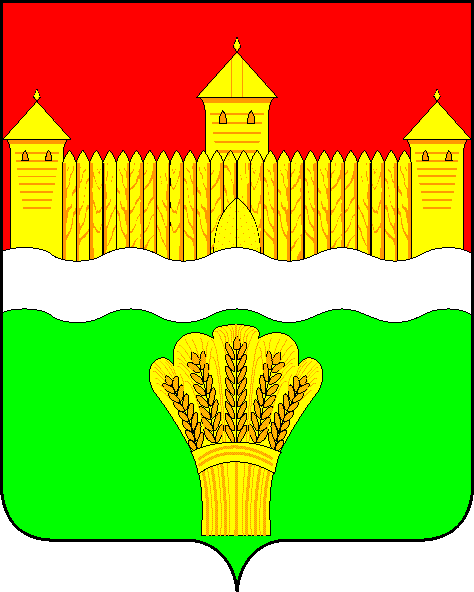 КЕМЕРОВСКАЯ ОБЛАСТЬ - КУЗБАСССОВЕТ НАРОДНЫХ ДЕПУТАТОВКЕМЕРОВСКОГО МУНИЦИПАЛЬНОГО ОКРУГАПЕРВОГО СОЗЫВАСЕССИЯ № 38Решениеот «31» марта 2022 г. № 574г. КемеровоОб итогах работы Комитета по управлению муниципальным имуществом Кемеровского муниципального округа в 2021 году, цели и задачи на 2022 годЗаслушав председателя Комитета по управлению муниципальным имуществом Кемеровского муниципального округа об итогах работы Комитета по управлению муниципальным имуществом Кемеровского муниципального округа в 2021 году, цели и задачи на 2022 год, руководствуясь ст. 27 Устава Кемеровского муниципального округа, Совет народных депутатов Кемеровского муниципального округаРЕШИЛ:1. Информацию председателя Комитета по управлению муниципальным имуществом Кемеровского муниципального округа об итогах работы Комитета по управлению муниципальным имуществом Кемеровского муниципального округа в 2021 году, цели и задачи на 2022 год принять к сведению.2. Направить информацию председателя Комитета по управлению муниципальным имуществом Кемеровского муниципального округа об итогах работы Комитета по управлению муниципальным имуществом Кемеровского муниципального округа в 2021 году, цели и задачи на 2022 год главе Кемеровского муниципального округа.3. Опубликовать настоящее решение в газете «Заря», официальном сетевом издании «Электронный бюллетень администрации Кемеровского муниципального округа» и официальном сайте Совета народных депутатов Кемеровского муниципального округа в сети «Интернет».4. Контроль за исполнением решения возложить на Евдокимова Н.Я. – председателя комитета по бюджету, налогам и предпринимательству.5. Настоящее решение вступает в силу со дня его официального опубликования.Председатель Совета народных депутатов Кемеровского муниципального округа                                      В.В. Харланович 